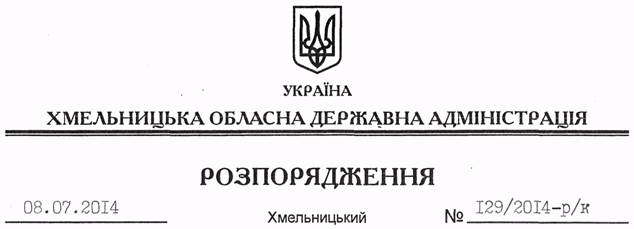 На підставі Положення про відзнаки обласної державної адміністрації, затвердженого розпорядженням голови облдержадміністрації від 22 листопада 2013 року № 381/2013-р, зареєстрованого Головним управлінням юстиції в області 28 листопада 2013 року за № 80/1914:1. Нагородити Почесною Грамотою обласної державної адміністрації з врученням цінного подарунка кожному:1.1. За сумлінну працю, високий професіоналізм, вагомий особистий внесок у справу охорони здоров’я військовослужбовців і працівників Збройних Сил України та з нагоди Дня медичного працівника:1.2. За сумлінне виконання посадових обов’язків, високий професіоналізм та з нагоди 45-річчя від дня народження Кіндзерського Андрія Анатолійовича, провідного спеціаліста відділу по забезпеченню інвалідів спецавтотранспортом та засобами реабілітації управління у справах інвалідів, громадян, які постраждали внаслідок Чорнобильської катастрофи, та кадрово-правової роботи Департаменту соціального захисту населення облдержадміністрації.1.3. За сумлінне виконання службових обов’язків, високий професіоналізм та з нагоди 91-ї річниці від дня створення служби дільничних інспекторів міліції Бирка Вадима Михайловича, майора міліції, заступника начальника – начальника відділу дільничних інспекторів міліції управління громадської безпеки управління МВС України в області.1.4. За сумлінне виконання посадових обов’язків, високий професіоналізм та з нагоди 50-річчя від дня народження Бабича Віктора Борисовича, начальника сектору взаємодії з правоохоронними органами, оборонно-мобілізаційної та режимно-секретної роботи апарату Шепетівської райдержадміністрації.1.5. За сумлінну працю, високий професіоналізм, вагомий особистий внесок у вирішенні проблем соціального захисту населення та з нагоди 50-річчя від дня народження Позинюк Людмилу Володимирівну, директора Департаменту соціального захисту населення Кам’янець-Подільської міської ради.1.6. За сумлінне виконання посадових обов’язків, високий професіоналізм та з нагоди Дня державної служби:1.7. За І місце у номінації “Кращий керівник” та “Кращий державний службовець” серед районних державних адміністрацій у ІІ турі щорічного Всеукраїнського конкурсу “Кращий державний службовець” у Хмельницькій області у 2014 році в номінації “Кращий керівник” і “Кращий спеціаліст”:1.8. За сумлінне виконання посадових обов’язків, високий професіоналізм та з нагоди 18-ї річниці Конституції України:1.9. За сумлінну працю, високий професіоналізм, вагомий особистий внесок у справу реалізації державної молодіжної політики з питань соціальної роботи з сім’ями, дітьми та молоддю та з нагоди 40-річчя від дня народження Побережну Юлію Вілоріївну, директора Кам’янець-Подільського міського центру соціальних служб для сім’ї, дітей та молоді.1.10. За призові місця у загальнокомандному заліку обласної спартакіади серед збірних команд районних, обласної державних адміністрацій та територіальних підрозділів центральних органів виконавчої влади:2. Обласна державна адміністрація висловлює подяку з врученням цінного подарунка кожному: 2.1. За сумлінне виконання посадових обов’язків, високий професіоналізм та з нагоди Дня державної служби:2.2. За ІІІ місце у номінації “Кращий керівник” та “Кращий державний службовець” серед районних державних адміністрацій у ІІ турі щорічного Всеукраїнського конкурсу “Кращий державний службовець” у Хмельницькій області у 2014 році в номінації “Кращий керівник” і “Кращий спеціаліст”:2.3. За сумлінне виконання посадових обов’язків, високий професіоналізм та з нагоди 18-ї річниці Конституції України:2.4. За зразкове виконання посадових обов’язків та високий професіоналізм Ярошевичу Федору Сергійовичу, полковнику, командиру військової частини А4239.Голова адміністрації									 Л.Прусвик. Бернадін І.А.тел. 76-57-92від. РГ – 1 прим.02.07.2014Про нагородження Почесною Грамотою обласної державної адміністраціїАлиськевич Світлану Олександрівну–старшого ординатора терапевтичного відділення Хмельницького військового госпіталюЖаруІрину Геніївну–лікаря-офтальмолога Хмельницького військового госпіталюЛомаківську Ірену Юріївну–полковника медичної служби, начальника Хмельницького військового госпіталюАртенюкНаталію Леонідівну–головного казначея відділу видатків та обслуговування розпорядників коштів та інших клієнтів управління Державної казначейської служби України у місті НетішинБернацькуТетяну Петрівну–начальника відділу фінансово-господарського забезпечення апарату Ізяславської райдержадміністраціїВолощукІрину Віталіївну–головного спеціаліста сектору реалізації державної політики у сфері державної служби та місцевого самоврядування управління державної служби Головного управління державної служби України в областіГарникаОлега Миколайовича–заступника начальника управління цінової політики та підтримки підприємництва – начальника відділу цінового регулювання, торгівлі ринків товарів та послуг Департаменту економічного розвитку і торгівлі облдержадміністраціїГуменнуОльгу Петрівну–начальника відділу реєстрації актів цивільного стану по місту Кам’янець-Подільський реєстраційної служби Кам’янець-Подільського міськрайонного управління юстиціїДавидовичЛюдмилу Михайлівну–начальника відділу організаційно-кадрової роботи апарату Деражнянської райдержадміністраціїДовгошеяСергія Леонідовича–начальника відділу ведення Державного реєстру виборців апарату Білогірської райдержадміністраціїДолобанькаВасиля Івановича–головного спеціаліста організаційного відділу апарату облдержадміністраціїЗембіцькуОлену Петрівну–начальника відділу з питань праці та соціально-трудових відносин управління соціального захисту населення Старосинявської райдержадміністраціїКараванЛюдмилу Василівну–начальника архівного відділу Шепетівської райдержадміністраціїКашперську Аллу Вікторівну–начальника загального відділу апарату Полонської райдержадміністраціїКлимчука Василя Васильовича–заступника керівника апарату – начальника організаційного відділу апарату облдержадміністраціїКовальчукСвітлану Петрівну–начальника відділу фінансово-господарського забезпечення апарату Славутської райдержадміністраціїКоженГалину Степанівну–начальника відділу ведення Державного реєстру виборців апарату Ярмолинецької райдержадміністраціїКоляскоВалентину Петрівну–заступника начальника відділу організаційної, кадрової роботи та аграрної освіти Департаменту агропромислового розвитку облдержадміністраціїКреховецьВалентину Олексіївну–головного спеціаліста бюджетного відділу управління фінансів Волочиської райдержадміністраціїКузьІванну Сергіївну–начальника відділу доходів управління фінансів Віньковецької райдержадміністраціїМакозебаВіктора Івановича–заступника начальника відділу взаємодії з правоохоронними органами та оборонної роботи апарату облдержадміністраціїНефьодоваВладислава Леонідовича–головного спеціаліста з питань діяльності правоохоронних органів, оборонно-мобілізаційної та режимно-секретної роботи апарату Старокостянтинівської райдержадміністраціїОрловськогоПавла Нарцизовича–головного державного інспектора Летичівського відділення Хмельницької об’єднаної державної податкової інспекціїПаустовськуГалину Іванівну–провідного спеціаліста бюджетного відділу управління фінансів Новоушицької райдержадміністраціїПетричукаОлексія Васильовича–заступника начальника відділу фінансів соціально-культурної сфери Департаменту фінансів облдержадміністраціїПопадінуЗоряну Володимирівну–начальника відділу економічного розвитку і торгівлі Хмельницької райдержадміністраціїПрубнякТетяну Василівну–начальника відділу економічного розвитку і торгівлі Чемеровецької райдержадміністраціїРибіцького Олександра Євгеновича–начальника відділу з питань регулювання земельних відносин виконавчого комітету Славутської міської радиРищенкоОксану Павлівну–начальника відділу фінансово-господарського забезпечення апарату Дунаєвецької райдержадміністраціїСеменюк Лідію Євдокимівну–головного спеціаліста відділу організаційно-кадрової роботи апарату Теофіпольської райдержадміністраціїСосницькуЄвгенію Олександрівну–начальника відділу сім’ї, молоді та спорту управління освіти, молоді та спорту Городоцької райдержадміністраціїТарасюкГалину Олексіївну–начальника управління економіки, торгівлі, розвитку інфраструктури та туризму Красилівської райдержадміністраціїХлякінуОксану Олександрівну–начальника відділу фінансово-господарського забезпечення апарату Кам’янець-Подільської райдержадміністраціїКозіянЛесю Вікторівну–спеціаліста І категорії відділу прийому громадян управління соціального захисту населення Дунаєвецької райдержадміністраціїХавхунАльону Олексіївну–начальника відділу культури, національностей та релігій Летичівської райдержадміністраціїБагінськуОльгу Володимирівну–змінного майстра дільниці вогнетривів Буртинського заводу вогнетривів Полонського районуБаліяОлега Олексійовича–слюсаря-сантехніка 5-го розряду по експлуатації та ремонту сантехобладнання будинкоуправління комунального підприємства “Житлово-комунальне об’єднання” Нетішинської міської радиБаранецького Володимира Олександровича–головного спеціаліста відділу зовнішньоекономічної діяльності та міжнародного співробітництва управління зовнішньоекономічної діяльності та інвестицій Департаменту економічного розвитку і торгівлі облдержадміністраціїБезкоровальнуТетяну Григорівну–приватного підприємця Летичівського районуБезмагуСвітлану Василівну–соціального робітника територіального центру соціального обслуговування селища Чорний Острів Хмельницького районуВичавкуІвана Івановича–директора товариства з обмеженою відповідальністю “Поділля+”, Шепетівський районВінярськогоВалентина Михайловича–начальника управління Пенсійного фонду України у Городоцькому районіВіркунТетяну Вікторівну–начальника Теофіпольського районного управління юстиціїГайдамащукаВолодимира Віталійовича–підполковника служби цивільного захисту, начальника управління реагування на надзвичайні ситуації Головного управління ДСНС України в областіГайдачукаВіталія Геннадійовича–начальника відділу ведення Державного реєстру виборців апарату Волочиської райдержадміністраціїГандзюкаВасиля Петровича–голову громадської організації “Контроль громади”, с. Притулівка Дунаєвецького районуГончаренкаВіталія Олександровича–інженера з охорони праці та техніки безпеки комунального підприємства “Славутське ЖКО”ЖуржіуВадима Валерійовича–тракториста сільськогосподарського кооперативу “Улашанівський”, с. Улашанівка Славутського районуКарнаухаПетра Максимовича–вчителя початкових класів Юровецької загальноосвітньої школи І-ІІІ ступенів Білогірського районуКозакаБогдана Олександровича–завідувача сектору опіки, усиновлення та сімейних форм виховання служби у справах дітей Кам’янець-Подільської райдержадміністраціїКолесникаСергія Васильовича–начальника відділу ведення Державного реєстру виборців виконавчого комітету Шепетівської міської радиКордашаОлександра Петровича–майстра лісу Ярмолинецького лісництва державного підприємства “Ярмолинецьке лісове господарство”МельникМарію Григорівну–приватного підприємця, депутата Деражнянської районної радиНетребуЛюдмилу Мойсеївну–директора Віньковецької централізованої бібліотечної системиПанчошногоВіталія Володимировича–капітана внутрішньої служби, старшого інспектора сектору по роботі з особовим складом Ізяславської виправної колонії (№ 31)ПилипчукаОлега Володимировича–старшого прапорщика внутрішньої служби, молодшого інспектора відділу охорони Ізяславської виправної колонії (№ 31)ПлодієнкоЮлію Михайлівну–буфетницю неврологічного відділення Старосинявської центральної районної лікарніПретусОльгу Ігорівну–головного бухгалтера Хмельницького міського центру соціальної реабілітації дітей-інвалідів “Школа життя”Романського Володимира Борисовича–вчителя світової літератури М’якотівської загальноосвітньої школи І-ІІІ ступенів Ізяславського районуСидорукаМиколу Івановича–заступника голови громадської ради при Чемеровецькій райдержадміністраціїСидорчука Олександра Миколайовича–старшого лейтенанта внутрішньої служби, старшого інспектора (з організації продовольчого забезпечення) відділу інтендантського та господарського забезпечення Шепетівської виправної колонії (№ 98)СікоруОлександра Леонідовича–начальника служби сторожової охорони комунального підприємства “Міськтепловоденергія”, м. Кам’янець-ПодільськийСтаднікаМиколу Васильовича–завідуючого клубом “Книжківці”, м. ХельницькийСтепанюка Сергія Олександровича–сержанта внутрішньої служби, молодшого інспектора відділу охорони Шепетівської виправної колонії (№ 98)Тарчинську Ольгу Петрівну–директора Струзької загальноосвітньої школи І-ІІІ ступенів Новоушицького районуТрохимчукаМиколу Павловича–машиніста екскаватора публічного акціонерного товариства “Старокостянтинівський спеціалізований кар’єр”УкраїнцяДмитра Володимировича–капітана внутрішньої служби, старшого інспектора (з професійної підготовки) сектора по роботі з особовим складом Шепетівської виправної колонії (№ 98)ФедосєєвуТетяну Олександрівну–начальника відділу пільг управління праці та соціального захисту населення Хмельницької міської радиФедченкаВолодимира Олексійовича–голову асоціації сільськогосподарських підприємств Красилівського району, голову наглядової ради публічного акціонерного товариства “Красилівський цукровий завод”команду державних службовців Новоушицької районної державної адміністраціїкоманду державних службовців Дунаєвецької районної державної адміністраціїкоманду державних службовців Деражнянської районної державної адміністраціїкоманду державних службовців обласної державної адміністраціїкоманду державних службовців Головного управління юстиції в областікоманду державних службовців Головного управління Міністерства доходів і зборів України в областіБарановськійІрині Михайлівні–завідувачу сектору опіки, піклування, усиновлення та сімейних форм виховання служби у справах дітей Теофіпольської райдержадміністраціїБасюкОльзі Іванівні–заступнику начальника управління Пенсійного фонду України у місті НетішинГорупіСвітлані Олександрівні–начальнику відділу праці, сім’ї та соціальних зв’язків управління соціального захисту населення Старокостянтинівської райдержадміністраціїГречковськомуМиколі Петровичу–головному спеціалісту – зоотехніку відділу організації виробництва, переробки та маркетингу сільгосппродукції та кадрово-інформаційного забезпечення управління агропромислового розвитку Старосинявської райдержадміністраціїГригорчук Оксані Сергіївні–завідувачу сектору кадрової роботи відділу організаційно-кадрової роботи апарату Новоушицької райдержадміністраціїДербуговуЮрію Павловичу–начальнику управління житлово-комунального господарства, енергозбереження та благоустрою виконавчого комітету Славутської міської радиЗадунайськомуОлександру Вікторовичу–головному спеціалісту відділу фінансово-господарського забезпечення апарату Городоцької райдержадміністраціїКізюн Світлані Казимирівні–завідувачу адміністративно-господарського сектору Красилівської об’єднаної державної податкової інспекціїКірілловуВіталію Ігоровичу–завідувачу сектору організації діяльності та контролю виконання документів Кам’янць-Подільської об’єднаної державної податкової інспекції Головного управління Міндоходів в областіКовальовійСвітлані Олександрівні–головному спеціалісту відділу організаційно-кадрової роботи апарату Хмельницької райдержадміністраціїКовальчукуМиколі Степановичу–голові Шепетівської районної радиКотюкГалині Артемівні–завідувачу сектору кадрової роботи апарату Славутської райдержадміністраціїКравцюОлександру Борисовичу–провідному спеціалісту відділу ведення Державного реєстру виборців апарату Білогірської райдержадміністраціїКрочакВалентині Вікторівні–начальнику відділу активної підтримки безробітних Кам’янець-Подільського районного центру зайнятостіЛопатюкОлені Вікторівні–начальнику відділу адміністрування Державного реєстру виборців апарату облдержадміністраціїМарущинуЮрію Віталійовичу–головному спеціалісту по роботі з кадрами відділу організаційно-кадрової роботи апарату Волочиської райдержадміністраціїНізовецьОксані Борисівні–головному спеціалісту відділу містобудування та архітектури Ізяславської райдержадміністраціїОлійникЮлії Віталіївні–головному спеціалісту служби у справах дітей Дунаєвецької райдержадміністраціїПоварЮлії Миколаївні–головному спеціалісту відділу освіти, молоді та спорту роботи апарату Чемеровецької райдержадміністраціїСвятійНаталії Василівні–завідувачу сектору доходів і зборів з фізичних осіб Деражнянського відділення Хмельницької об’єднаної податкової інспекціїСінчукОльзі Василівні–начальнику відділу ведення Державного реєстру виборців Полонської райдержадміністраціїСірмануВіталію Миколайовичу–начальнику відділу матеріально-побутового обслуговування інвалідів, ветеранів війни та праці управління соціального захисту населення Ярмолинецької райдержадміністраціїСлободян Тетяні Григорівні–головному спеціалісту експертизи умов праці відділу соціально-трудових відносин, умов та оплати праці управління соціального захисту населення Віньковецької райдержадміністраціїЧерепасіЛарисі Григорівні–начальнику відділу видатків та обслуговування розпорядників коштів та інших клієнтів управління Державної казначейської служби України у Летичівському районі Хмельницької областіБілоусОльзі Іванівні–державному адміністратору апарату Ярмолинецької райдержадміністраціїЧехівськійОксані Анатоліївні–державному соціальному інспектору управління соціального захисту населення Старокостянтинівської райдержадміністраціїБоднарчукуДмитру Миколайовичу–налагоджувальнику автоматичних ліній малого приватного підприємства “Полімер”, м. ГородокБоярчукуАнатолію Едуардовичу–голові сільськогосподарсько-фермерського господарства “Мрія”, с. Москалівка Ярмолинецького районуВенгерОлені Євтихіївні–асфальтобетоннику комунального підприємства “Комбінат благоустрію”, с. Слобідка-Рихтівська Кам’янець-Подільського районуГоїкГалині Степанівні–вчителю німецької мови Чорнокозинецької ЗОШ І-ІІІ ступенів Кам’янець-Подільського районуГурікуВ’ячеславу Леонідовичу–механіку Славутського міського управління водопровідно-каналізаційного господарстваДаценкоОксані Василівні–приватному підприємцю, смт ЛетичівДоротюкуРоману Валерійовичу–старшому лейтенанту внутрішньої служби, старшому інспектору (з професійної підготовки) відділу по роботі з персоналом управління Державної пенітенціарної служби України в областіКарнафелюАртему Олександровичу–машиністу друкарсько-висікального агрегату гофровиробництва Понінківської картонно-паперової фабрики Полонського районуКатеринчукуВіктору Степановичу–сільському голові с. Загінці Деражнянського районуКмінЮлії Сергіївні–секретарю спостережної комісії при Ізяславській райдержадміністраціїКовальчукуВолодимиру Йосиповичу–водію автомобіля-сміттєвоза Хмельницького комунального підприємства “Спецкомунтранс”КостикуВолодимиру Івановичу–оператору асенізаційного автомобіля комунального підприємства “Старосинявський комунгосп”КошаюМиколі Дмитровичу–головному інженеру товариства з обмеженою відповідальністю “Віньковецький сирзавод”КриськовуАнатолію Володимировичу–трактористу житлово-експлуатаційної контори № 2, м. ХмельницькийКузмінуОлександру Валерійовичу–старшому оперуповноваженому кримінальної міліції у справах дітей Чемеровецького районного відділу управління МВС України в областіКузьмінчукуВадиму Володимировичу–старшому лейтенанту внутрішньої служби, начальнику відділення соціально-психологічної служби Шепетівської виправної колонії (№ 98)ЛевченкуМихайлу Васильовичу–старшому кухарю солдатської їдальні господарського взводу роти матеріального забезпечення військової частини – польова пошта 2806 Старокостянтинівського районуМарічукуПетру Михайловичу–головному агроному товариства з обмеженою відповідальністю інвестиційної виробничої компанії “Рідний край” Білогірського районуМарцинковськійОлесі Анатоліївні–юрисконсульту Хмельницької житлово-експлуатаційної контори № 7МатіяшСвітлані Леонідівні–головному спеціалісту з питань кадрової роботи, юрисконсульту управління праці та соціального захисту населення виконавчого комітету Шепетівської міської радиОлійникНіні Іванівні–завідувачу фельдшерського пункту с. Шелестяни Новоушицького районуПельвановій-ГеворкянКамілі Тиркишівні–диригенту муніципального хорового колективу “Елегія”, м. НетішинПетльованійЯні Анатоліївні–викладачу образотворчого мистецтва Писарівської дитячої музичної школи Волочиського районуПоцілуйкуІвану Володимировичу–старшому прапорщику внутрішньої служби, молодшому інспектору відділу охорони Ізяславської виправної колонії (№ 31)РадушинськійОксані Петрівні–редактору – ведучій культурологічних радіопрограм Старокостянтинівського радіомовленняРішкуРоману Васильовичу–капітану міліції, старшому слідчому відділення Теофіпольського районного відділу управління МВС України в областіСкрипникуСергію Васильовичу–майору внутрішньої служби, черговому помічнику начальника установи відділу нагляду і безпеки Ізяславської виправної колонії (№ 31)СобкуВіктору Анатолійовичу–фізичній особі – підприємцю, м. ХмельницькийСуслякуДмитру Анатолійовичу–заступнику начальника управління – начальнику відділу праці та соціальних зв’язків управління соціального захисту населення Дунаєвецької райдержадміністраціїТітарчукуДмитру Васильовичу–прапорщику внутрішньої служби, молодшому інспектору відділу охорони Ізяславської виправної колонії (№ 31)ТкачукуРоману Миколайовичу–директору Пліщинської загальноосвітньої школи І-ІІІ ступенів Шепетівського районуШевченкоЗінаїді Михайлівні–начальнику відділу державної реєстрації актів цивільного стану реєстраційної служби Красилівського районного управління юстиціїШевчукуВ’ячеславу Олександровичу–машиністу асфальтоукладача комунального підприємства по будівництву, ремонту та експлуатації доріг виконавчого комітету Хмельницької міської радиЩербакуІвану Вікторовичу–їздовому селянсько-фермерського господарства “Лан”, с. Головлі Славутського районуЯнковськомуАндрію Миколайовичу–трактористу-машиністу сільськогосподарського виробництва фермерського господарства “Верховина”, с. Верхняки Старокостянтинівського району